Jenny van Calsbeek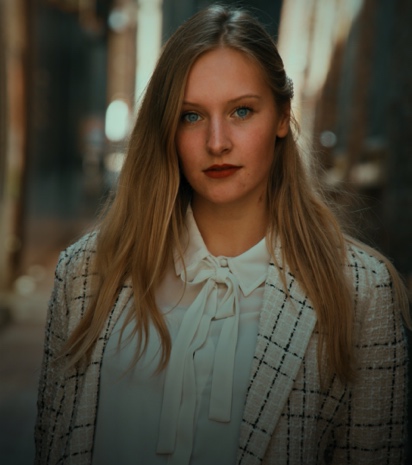 Collot d’Escurystrjitte 23Minnertsga, 9047 JM, Nederlandjvcalsbeek@gmail.com24 november 1996Nationaliteit: NederlandsEDUCATIEBachelor of Arts (2018-2021)Rijksuniversiteit Groningen, Kunstgeschiedenis (Engels)Specialisatie: Beeldende KunstMinor: KNIR Rome/Florence MinorThesis: ‘The Examination of Jean-Etienne Liotard’s Apollo and Daphne in relation to the Paragone Debate: The Relative Superiority of Painting in a Race of Hope and Fear’									Supervisor: Dr. Joost KeizerBachelor of Science (2015-2019)	Honours StudentHanzehogeschool Groningen, Commerciële EconomieSpecialisatie: Marketing en Communicatie ManagementMinor: Consumentengedrag 3.0Honours thesis: ‘Wadapartja: Een Onbetrokken Beslisser over de Streep Trekken.’									Supervisor: Drs. Tom FischerDiploma (2009-2015)	Christelijk Gymnasium Beyers Naudé, Leeuwarden	Profiel: Cultuur en Maatschappij & Economie en MaatschappijWERKERVARINGKunst & Communicatie 2021 - Heden		Student-Assistent, Rijksuniversiteit GroningenSecretaris sectie Architectuur, Master History of Architecture and Town Planning. 2021 - Heden		KNIR Ambassadeur, Koninklijk Nederlands Instituut RomeCommunicatie, PR en promotie van het Nederlands kunstinstituut in Rome. Het organiseren en hosten van (online, internationale) evenementen.
Projecten: ‘Online Discussion Series Rome from Afar: Italian Cinema and Travel Literature’Online Discussion Series Rome from Afar: The Risorgimento through Dutch Eyes2021 	Marketing en Communicatie Coördinator, Galerie Muskee, Groningen	Communicatie, PR, Sociale Media en de online marketing verzorgen voor deze kunstgalerie. Onderzoek doen naar specifieke kunstwerken en kunstenaars. EXTRA CURRICULAIRE ACTIVITEITEN		2021	Student-lid Benoemingsadviescommissie (BAC), Rijksuniversiteit Groningen
Selecteren en benoemen Assistent Professor voor Kunstgeschiedenis, Architectuur en Landschap (1.0 FTE).TALENVloeiend: 	Nederlands (moedertaal), Engels (CAE en FCE certificaten), FriesLeesniveau:		Italiaans (KNIR cursus), Frans, Duits, Latijn (Eindexamen)VAARDIGHEDENBasis: 			WordPressBasis: 			Google Analytics